Priloga 3 (Prošnja za zagovor drugega doktorskega seminarja)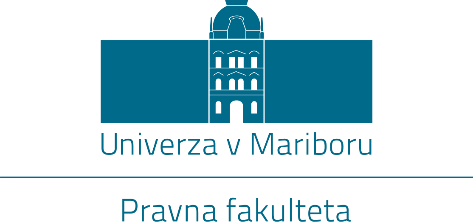 PROŠNJA DOKTORSKEGA KANDIDATA ZA ZAGOVORDRUGEGA DOKTORSKEGA SEMINARJA (IRD 4)Podpisani-a		, vpisna številka	________________.
p r o s i m,
za pregled in oceno drugega doktorskega seminarja, kot ustreznega za izpolnjevanje pogojev iz individualnega raziskovalnega dela II:


Drugi doktorski seminar in izjavo mentorja prilagam k tej prošnji in prosim za obravnavo s strani Komisije za doktorski študij PF UM.Podpis doktorskega-e kandidata-ke:         ____________________________________